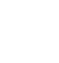 НОВООДЕСЬКА МІСЬКА РАДАМИКОЛАЇВСЬКОЇ ОБЛАСТІР І Ш Е Н Н ЯКеруючись Конституцією України, пунктом 34 частини 1 статті 26 Закону України "Про місцеве самоврядування в Україні" відповідно до витягу з Державного земельного кадастру про земельну ділянку, на підставі статей 12, 40, 117, 118, 121, 122, 123, 186, 186-1 Земельного кодексу України, Законом України «Про землеустрій», Законом України «Про Державний земельний кадастр», Законом України «Про державну реєстрацію речових прав на нерухоме майно та їх обтяжень», статтею 24 Закону України "Про основи регулювання містобудівної діяльності" розглянувши заяву та проект  землеустрою  щодо відведення земельної ділянки у власність громадянину України Шадурі В.П., розроблена ФОП Пуховим С.С. та враховуючи рекомендації постійної комісії міської ради з питань аграрно-промислового розвитку та екології міська рада ВИРІШИЛА:1.Затвердити проект землеустрою щодо відведення земельної ділянки та передати власність громадянину України Шадурі Віктору Петровичу земельну ділянку, розташовану за адресою: місто Нова Одеса, вулиця Спиридонівська, 39, площею 0,1000 га, цільове призначення - 02.01 для будівництва та обслуговування жилого будинку, господарських будівель та споруд, (кадастровий номер 4824810100:05:016:0048).2. Громадянину України Шадурі Віктору Петровичу зареєструвати в відповідних органах право власності на земельну ділянку, згідно цільового призначення для будівництва і обслуговування жилого будинку, господарських будівель та споруд.3. Контроль за виконанням цього рішення покласти на постійну комісію міської ради з питань аграрно-промислового розвитку та екології.Міський  голова                                                 Олександр ПОЛЯКОВВід 27.05.2021 р. № 35м. Нова Одеса         ІХ (позачергова) сесія восьмого скликанняПро затвердження  проекту землеустрою щодо відведення земельної ділянки під будівництво та обслуговування жилого будинку, господарських будівель та споруд громадянину України Шадурі В.П.